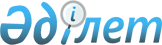 Об утверждении Положения о государственном учреждении "Отдел образования акимата Мендыкаринского района"
					
			Утративший силу
			
			
		
					Постановление акимата Мендыкаринского района Костанайской области от 4 марта 2016 года № 37. Зарегистрировано Департаментом юстиции Костанайской области 7 апреля 2016 года № 6262. Утратило силу постановлением акимата Мендыкаринского района Костанайской области от 5 мая 2016 года № 79

      Сноска. Утратило силу постановлением акимата Мендыкаринского района Костанайской области от 05.05.2016 № 79 (вводится в действие со дня подписания).

      В соответствии со статьей 31 Закона Республики Казахстан от 23 января 2001 года "О местном государственном управлении и самоуправлении в Республике Казахстан", Указом Президента Республики Казахстан от 29 октября 2012 года № 410 "Об утверждении Типового положения государственного органа Республики Казахстан" акимат Мендыкаринского района ПОСТАНОВЛЯЕТ:



      1. Утвердить прилагаемое Положение о государственном учреждении "Отдел образования акимата Мендыкаринского района".



      2. Контроль за исполнением настоящего постановления возложить на заместителя акима Мендыкаринского района по социальным вопросам.



      3. Настоящее постановление вводится в действие по истечении десяти календарных дней после дня его первого официального опубликования.

  

Положение

о государственном учреждении

"Отдел образования акимата

Мендыкаринского района" 

1. Общие положения

      1. Государственное учреждение "Отдел образования акимата Мендыкаринского района" является государственным органом Республики Казахстан, осуществляющим руководство в сфере образования в пределах своей компетенции.



      2. Государственное учреждение "Отдел образования акимата Мендыкаринского района" имеет ведомства согласно прилагаемому перечню к настоящему Положению.



      3. Государственное учреждение "Отдел образования акимата Мендыкаринского района" осуществляет свою деятельность в соответствии с Конституцией и законами Республики Казахстан, актами Президента и Правительства Республики Казахстан, иными нормативными правовыми актами, а также настоящим Положением.



      4. Государственное учреждение "Отдел образования акимата Мендыкаринского района" является юридическим лицом в организационно-правовой форме государственного учреждения, имеет печать и штампы со своим наименованием на государственном языке, бланки установленного образца, в соответствии с законодательством Республики Казахстан счета в органах казначейства.



      5. Государственное учреждение "Отдел образования акимата Мендыкаринского района" вступает в гражданско-правовые отношения от собственного имени.



      6. Государственное учреждение "Отдел образования акимата Мендыкаринского района" имеет право выступать стороной гражданско–правовых отношений от имени государства, если оно уполномочено на это в соответствии с законодательством.



      7. Государственное учреждение "Отдел образования акимата Мендыкаринского района" по вопросам своей компетенции в установленном законодательством порядке принимает решения, оформляемые приказами руководителя государственного учреждения "Отдел образования акимата Мендыкаринского района" и другими актами, предусмотренными законодательством Республики Казахстан.



      8. Структура и лимит штатной численности государственного учреждения "Отдел образования акимата Мендыкаринского района"утверждаются в соответствии с действующим законодательством.



      9. Местонахождение юридического лица: 111300, Республика Казахстан, Костанайская область, Мендыкаринский район, село Боровское, улица Турсынбай батыра, дом 71.



      10. Полное наименование государственного органа - государственное учреждение "Отдел образования акимата Мендыкаринского района".



      11. Настоящее Положение является учредительным документом государственного учреждения "Отдел образования акимата Мендыкаринского района".



      12. Финансирование деятельности государственного учреждения "Отдел образования акимата Мендыкаринского района" осуществляется из местного бюджета.



      13. Государственному учреждению "Отдел образования акимата Мендыкаринского района" запрещается вступать в договорные отношения с субъектами предпринимательства на предмет выполнения обязанностей, являющихся функциями государственного учреждения "Отдел образования акимата Мендыкаринского района".



      Если государственному учреждению "Отдел образования акимата Мендыкаринского района" законодательными актами предоставлено право осуществлять приносящую доходы деятельность, то доходы, полученные от такой деятельности, направляются в доход государственного бюджета.

  

2. Миссия, основные задачи, функции, права и обязанности государственного органа

      14. Миссия: государственное учреждение "Отдел образования акимата Мендыкаринского района" осуществляет реализацию государственной политики в области образования.



      15. Задачи:



      1) реализация на территории района образовательной и воспитательной политики Республики Казахстан;



      2) разработка и реализация перспективных, текущих, целевых программ в области образования;



      3) осуществление иных задач, предусмотренных законодательством.



      16.Функции:



      1) организация учета детей дошкольного и школьного возраста, их обучение до получения ими среднего образования;



      2) обеспечение дополнительного образования для детей;



      3) организация заказа и обеспечения организаций образования, реализующих общеобразовательные учебные программы основного среднего, общего среднего образования, бланками документов государственного образца об образовании и осуществление контроля за их использованием;



      4) оказание государственных услуг физическим и юридическим лицам в соответствии с действующим законодательством;



      5) содействие в создании в организациях образования специальных условий для получения образования лицами (детьми) с особыми образовательными потребностями;



      6) осуществляет иные функции в соответствии с действующим законодательством Республики Казахстан.



      Функции ведомств:



      1) предоставление начального, основного среднего и общего среднего образования, включая вечернюю (сменную) форму обучения, дошкольное воспитание;



      2) предоставляет дополнительное образование для детей;



      3) осуществляет иные функции в соответствии с законодательством Республики Казахстан.



      17. Права:



      1) издавать в пределах своей компетенции приказы, обязательные для исполнения подведомственными учреждениями и предприятиями;



      2) создавать временные и постоянные рабочие группы, комиссии и другие коллективные органы для решения необходимых вопросов в сфере образования;



      3) владеть и пользоваться закрепленным за ним имуществом в установленном порядке и в соответствии с целью своей деятельности;



      4) соблюдать действующее законодательство Республики Казахстан;



      5) осуществлять иные права и обязанности в соответствии с законодательством Республики Казахстан.

  

3. Организация деятельности государственного органа

      18. Руководство государственным учреждением "Отдел образования акимата Мендыкаринского района" осуществляется первым руководителем, который несет персональную ответственность за выполнение возложенных на государственное учреждение "Отдел образования акимата Мендыкаринского района" задач и осуществление им своих функций.



      19. Первый руководитель государственного учреждения "Отдел образования акимата Мендыкаринского района" назначается на должность и освобождается от должности акимом района.



      20. Первый руководитель государственного учреждения "Отдел образования акимата Мендыкаринского района" не имеет заместителей.



      21. Полномочия первого руководителя государственного учреждения "Отдел образования акимата Мендыкаринского района":



      1) представлять государственное учреждение "Отдел образования акимата Мендыкаринского района" в государственных органах, иных организациях;



      2) утверждает должностные инструкции работников;



      3) принимает на работу и увольняет, принимает меры поощрения и налагает дисциплинарные взыскания;



      4) издает приказы и инструкции;



      5) осуществляет личный прием физических лиц и представителей юридических лиц;



      6) осуществляет другие полномочия в соответствии с законодательством.



      Исполнение полномочий первого руководителя государственного учреждения "Отдел образования акимата Мендыкаринского района" в период его отсутствия осуществляется лицом, его замещающим в соответствии с действующим законодательством.



      22. Аппарат государственного учреждения "Отдел образования акимата Мендыкаринского района" возглавляется руководителем назначаемым на должность и освобождаемым от должности в соответствии с действующим законодательством Республики Казахстан.

  

4. Имущество государственного органа

      23. Государственное учреждение "Отдел образования акимата Мендыкаринского района" может иметь на праве оперативного управления обособленное имущество в случаях, предусмотренных законодательством.



      Имущество государственного учреждения "Отдел образования акимата Мендыкаринского района" формируется за счет имущества, переданного ему собственником, а также имущества (включая денежные доходы), приобретенного в результате собственной деятельности и иных источников, не запрещенных законодательством Республики Казахстан.



      24. Имущество, закрепленное за государственным учреждением "Отдел образования акимата Мендыкаринского района", относится к коммунальной собственности.

      25. Государственное учреждение "Отдел образования акимата Мендыкаринского района" не вправе самостоятельно отчуждать или иным способом распоряжаться закрепленным за ним имуществом и имуществом, приобретенным за счет средств, выданных ему по плану финансирования, если иное не установлено законодательством.

  5. Реорганизация и упразднение государственного органа

      26. Реорганизация и упразднение государственного учреждения "Отдел образования акимата Мендыкаринского района" осуществляется в соответствии с законодательством Республики Казахстан.

  

Перечень государственных учреждений и предприятий,

находящихся в ведении государственного учреждения "Отдел образования

акимата Мендыкаринского района"

      1) Государственное учреждение "Архиповская средняя школа отдела образования акимата Мендыкаринского района";



      2) Государственное учреждение "Боровская средняя школа имени Ахметказы Чутаева отдела образования акимата Мендыкаринского района";



      3) Государственное учреждение "Боровская средняя школа имени Габбаса Жумабаева отдела образования акимата Мендыкаринского района"; 



      4) Государственное учреждение "Борковская средняя школа отдела образования акимата Мендыкаринского района"; 



      5) Государственное учреждение "Буденновская средняя школа отдела образования акимата Мендыкаринского района";



      6) Государственное учреждение "Введенская средняя школа отдела образования акимата Мендыкаринского района"; 



      7) Государственное учреждение "Джангильдинская средняя школа отдела образования акимата Мендыкаринского района";



      8) Государственное учреждение "Каменскуральская средняя школа отдела образования акимата Мендыкаринского района";



      9) Государственное учреждение "Каратальская средняя школа имени Оразалы Козыбаева отдела образования акимата Мендыкаринского района";



      10) Государственное учреждение "Краснопресненская средняя школа отдела образования акимата Мендыкаринского района";



      11) Государственное учреждение "Ломоносовская средняя школа отдела образования акимата Мендыкаринского района";



      12) Государственное учреждение "Михайловская средняя школа отдела образования акимата Мендыкаринского района";



      13) Государственное учреждение "Первомайская средняя школа отдела образования акимата Мендыкаринского района";



      14) Государственное учреждение "Сосновская средняя школа отдела образования акимата Мендыкаринского района";



      15) Государственное учреждение "Степановская средняя школа отдела образования акимата Мендыкаринского района";



      16) Государственное учреждение "Алешинская основная школа отдела образования акимата Мендыкаринского района";



      17) Государственное учреждение "Долбушинская основная школа отдела образования акимата Мендыкаринского района"; 



      18) Государственное учреждение "Жарсуатская основная школа отдела образования акимата Мендыкаринского района";



      19) Государственное учреждение "Загаринская основная школа отдела образования акимата Мендыкаринского района";



      20) Государственное учреждение "Коктерекская основная школа отдела образования акимата Мендыкаринского района";



      21) Государственное учреждение "Лесная основная школа отдела образования акимата Мендыкаринского района";



      22) Государственное учреждение "Тенизовская основная школа отдела образования акимата Мендыкаринского района";



      23) Государственное учреждение "Туленгутская основная школа отдела образования акимата Мендыкаринского района";



      24) Государственное учреждение "Алкауская начальная школа отдела образования акимата Мендыкаринского района";



      25) Государственное учреждение "Аксуатская начальная школа имени Испандиара Кубеева отдела образования акимата Мендыкаринского района";



      26) Государственное учреждение "Балыктинская начальная школа отдела образования акимата Мендыкаринского района";



      27) Государственное учреждение "Ивановская начальная школа отдела образования акимата Мендыкаринского района";



      28) Государственное учреждение "Кызылтуская начальная школа отдела образования акимата Мендыкаринского района";



      29) Государственное учреждение "Никитинская начальная школа отдела образования акимата Мендыкаринского района";



      30) Государственное учреждение "Шиелинская начальная школа отдела образования акимата Мендыкаринского района";



      31) Государственное учреждение "Дом детского и юношеского творчества Мендыкаринского района";



      32) Государственное коммунальное казенное предприятие"Боровская школа искусств" государственного учреждения "Отдел образования акимата Мендыкаринского района";



      33) Государственное коммунальное казенное предприятие "Детский сад "Айгөлек" государственного учреждения "Отдел образования акимата Мендыкаринского района";



      34) Государственное коммунальное казенное предприятие "Детский сад "Ақбота" государственного учреждения "Отдел образования акимата Мендыкаринского района";



      35) Государственное коммунальное казенное предприятие "Детский сад "Балауса" государственного учреждения "Отдел образования акимата Мендыкаринского района";



      36) Государственное коммунальное казенное предприятие "Детский сад "Жас әлем" государственного учреждения "Отдел образования акимата Мендыкаринского района";



      37) Коммунальное государственное учреждение "Кабинет психолого-педагогической коррекции Мендыкаринского района" отдела образования акимата Мендыкаринского района".

 
					© 2012. РГП на ПХВ «Институт законодательства и правовой информации Республики Казахстан» Министерства юстиции Республики Казахстан
				

      Аким районаВ. Ионенко

Утверждено

постановлением акимата

от 4 марта 2016 года

№ 37

Приложение к Положению

о государственном учреждении

"Отдел образования акимата

Мендыкаринского района"